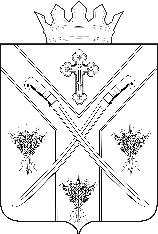  ПОСТАНОВЛЕНИЕАДМИНИСТРАЦИИ СЕРАФИМОВИЧСКОГОМУНИЦИПАЛЬНОГО РАЙОНАВОЛГОГРАДСКОЙ ОБЛАСТИ ________________________________________________________________от                              №________«О внесении дополнений в административный регламент предоставления государственных услуг и исполнения государственных функций вобласти опеки и попечительства «Назначение и выплата денежных средств на содержание ребенка, находящегося под опекой  или попечительством»», утвержденного постановлением  администрации Серафимовичского муниципального района Волгоградской области от 19.03.2015 г. № 169 «Об утверждении административных регламентов предоставления государственных услуг и исполнения государственных функций в области опеки и попечительства»    Руководствуясь Федеральным законом от 27.07.2010 № 210 ФЗ «Об организации предоставления государственных и муниципальных услуг»,                                                                                                                                                         	ПОСТАНОВЛЯЮ:	1. Пункт 5.3. административного регламента предоставления государственных услуг и исполнения государственных функций в области опеки и попечительства «Назначение и выплата денежных средств на содержание ребенка, находящегося под опекой или попечительством», утвержденный постановлением администрации Серафимовичского муниципального района Волгоградской области от 19.03.2015 г. № 169 «Об утверждении административных регламентов предоставления государственных услуг и исполнения государственных функций в области опеки и попечительства»  дополнить текстом   следующего содержания:	«Запрещается истребовать  у заявителя документы и информацию, отсутствие или недостоверность которых не указывались при первоначальном отказе в приеме  документов, необходимых для предоставления государственной и муниципальной услуги, за исключением ряда случаев.	Заявителю предоставляется возможность обратиться с жалобой на решения и действия (бездействие) органа, предоставляющего государственную и муниципальную услугу; должностного лица органа, предоставляющего  государственную и муниципальную услугу, либо государственного или  муниципального служащего МФЦ; работника МФЦ, в том числе в  случае истребования у заявителя при предоставлении государственной и муниципальной услуги документов или информации, отсутствие или недостоверность которых не указывались при первоначальном отказе в приеме документов, необходимых для  предоставления государственной и муниципальной услуги, за исключением ряда случаев.	В случае признания жалобы подлежащей удовлетворению в ответе  заявителю дается информация о действиях, осуществляемых органом, предоставляющим государственную и муниципальную услугу, МФЦ в целях незамедлительного устранения выявленных нарушений, а также приносятся  извинения за доставленные неудобства и указывается информация о дальнейших действиях, которые необходимо совершить заявителю в целях получения государственной и (или) муниципальной услуги.	В случае признания жалобы не подлежащей  удовлетворению в ответе заявителю даются аргументированные разъяснения о причинах  принятого  решения, а также информация о порядке обжалования принятого решения».;	2. Контроль за исполнением данного постановления возложить на  и.о. заместителя главы Серафимовичского муниципального района Волгоградской области по социальным вопросам  Выпряшкину Т.Н.;	3. Настоящее постановление вступает в силу со дня его подписания и подлежит  размещению на сайте администрации Серафимовичского муниципального района Волгоградской области, в информационно-телекоммуникационной сети Интернет www.serad.ru (раздел «Опека»).Глава Серафимовичскогомуниципального района					С.В.Пономарев